Transformatora ēkas jumta remonts Prohorova iela 10B, Jelgava DARBA UZDEVUMSIevads VAS “Latvijas dzelzceļš” (turpmāk - LDz vai Pasūtītājs) Prohorova ielā 10B, Jelgavā pieder transformatora ēka (būves kad. apzīmējums 09000140184010). Ēkas ekspluatācijas laikā Ondulain jumta segums ir nolietojies, sliktā tehniskā stāvoklī, lietus laikā tek. Ēkā atrodas LDz transformators, kā arī AS “Sadales tīkls” piederošā slēgiekārta.  AS “Sadales tīkls” vēstulē informē LDz, ka vidējā sprieguma kamerā ir mitruma pēdas, kas var radīt bīstamu situāciju un izraisīt piegādātās elektroenerģijas traucējumus AS “Sadales tīkls” klientiem, un lūdz nekavējoši novērst jumta bojājumus.  MērķisNovērst jumta tecēšanu un bīstamu situāciju veidošanos transformatoru ēkā, Atjaunot ēkas jumta tehnisko stāvokli, Veikt dzelzceļa nekustamā īpašuma uzlabošanu, sakārtošanu un drošu ekspluatāciju.Darba uzdevumsIzstrādāt tehnisko dokumentāciju un veikt sekojošus būvdarbus:	Visi būvdarbi tiek veikti ievērojot tehnoloģisko procesus, tiek  kompleksi risināti un netiek dalīti.         Būvdarbus veikt atbilstoši Būvniecības likumam, 2014.gada 19.augusta Ministru kabineta noteikumiem  Nr.500 “Vispārīgie būvnoteikumi”, LBN 201-15 ”Būvju ugunsdrošība” un citiem tiesību aktiem.	Būvdarbu gaitā, ja būvdarbu apjomi pamatoti palielinās vai samazinās, tiek sastādīts un abpusēji parakstīts Darba apjomu izmaiņu akts, saglabājot piedāvājumā iesniegtās m2  izmaksas. Objekta apsekošana uz vietas kopā ar Pasūtītāja pārstāvi obligāta.RezultātsLikvidētas bīstamas situācijas, atjaunots ēkas jumts, uzlabots ēkas  tehniskais stāvoklis. Veikta dzelzceļa nekustamā īpašuma sakārtošana un droša ekspluatācija.Laiks un resursiDarbs par šī darba uzdevuma izpildi tiks veikts uz līguma pamata, kuru noslēgs   pasūtītājs  - LDz un darba izpildītājs, kas ir atbildīgs par darba uzdevuma 3.punkta  sekmīgu un kvalitatīvu izpildi, apakšlīgumu slēgšanu un par konsultācijām ar jebkuru  citu firmu, institūcijām vai ekspertiem.      Darbu izpildes termiņš: No līguma parakstīšanas dienas 45 dienas jumta remontam.       Būvdarbu garantijas laiks – 5 gadi.Objekta foto.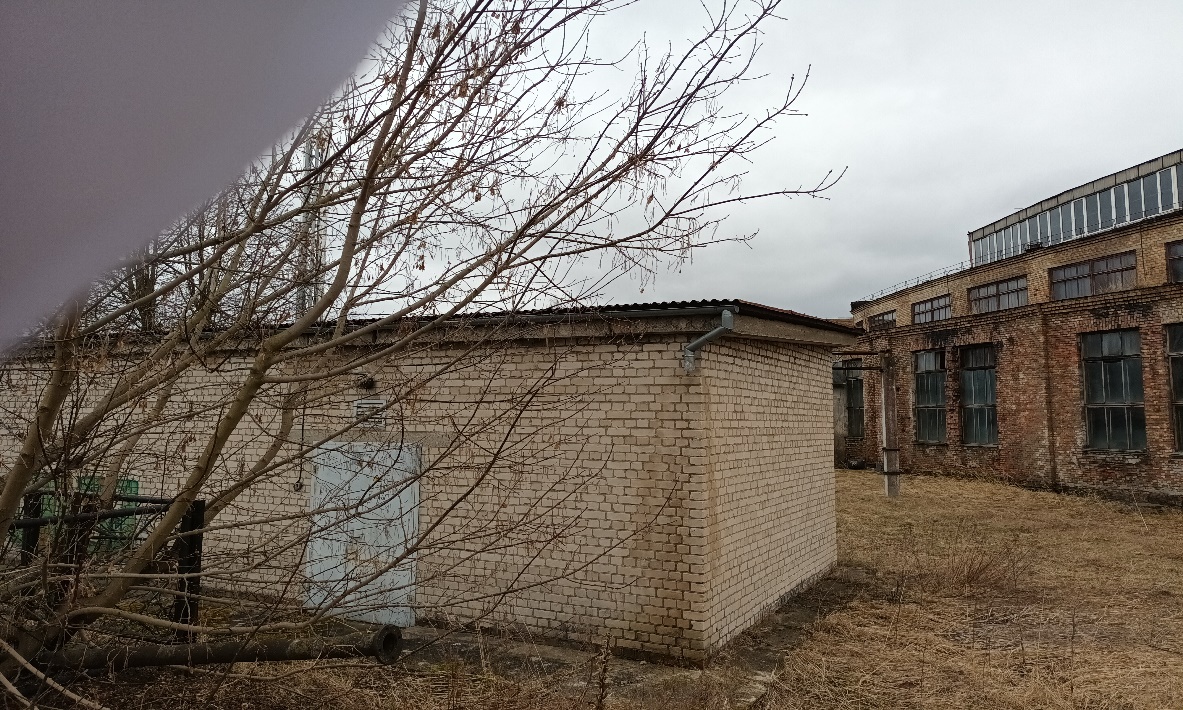 Nr. p/kDarba veidsMērvienībaApjoms1Būvlaukuma ierīkošana, uzturēšana un darbu organizācijaobjekts12Bojātā jumta seguma (6,3x17,4) demontāžam21103Virsmas sagatavošana seguma ierīkošanai, t.sk izlīdzināšanam21104Ruberoīda seguma ieklāšana (2kārtas)m21105Skārda notekcauruļu remontsm46Atkrituma izvešanam38